Child Development Global Lesson Plan: Differences in infant careGrades 9-12Rationale : This would follow the Infant Care Unit where students learn how to care for infants from birth to 1 year. Students would have basic knowledge of the proper care standards practiced in the United States. Most students also have prior knowledge and experience through home experiences or daycare jobs.  The purpose is to compare how this care is different in other cultures. Note: The video does contain cultural and maternal nudity. The teacher may need to send permission slips home prior to lesson explaining purpose and expectations. Intro: Remind students of some basic infant care standards from unit. Ask students if anyone has personal examples of care not discussed in class. They will probably start with home remedies or simple things seen locally. Expand the conversation to other cultures and countries. If there are no examples, have them brainstorm a few. Example: What do people do that don’t have access to diapers and wipes or formula?Procedure: Gather all permission slips if required. Pass out Babies Documentary ws for students to fill out as they watch the movie. Go over the questions so they know what they are watching for specifically.  Show Babies video, 1 hr and 15 mins. Depending on class length and time constraints, the video may be broken up into sections for viewing. Students will complete questions and write reflection. Class discussion should follow to allow them to share what they found most interesting or different than expected. Options: Make a poster to express their thoughts and feelings after watching the video. Choose one culture, discuss with parent, and compare to their own care as an infant.  Student groups could be assigned various other countries to research differences and share presentations, possibly make their own video. Assessment: Discussion and reflection paragraphResources: 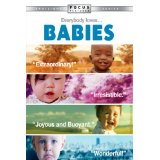 Worksheet on following pageDVD – Babies Documentary        Amazon linkBabies Documentary Video1. Compare the births of the four babies with each other and with what you are familiar with. Write what is alike in the circles, what is different in the rectangles.2. As you watch, list 3 things about caring for babies in each culture that are done differently than the others.A. NamibiaB. MongoliaC. TokyoD. Hattie3. Personal Reflection – Write a paragraph about your thoughts on the differences in caring for babies. What did you like? What didn’t you like? What are ideas you might use? What did you learn? At least 6 complete sentences. 